ГУБЕРНАТОР ОМСКОЙ ОБЛАСТИУКАЗот 16 июля 2015 г. N 124О СОВЕТЕ ПО КОМПЛЕКСНОЙ РЕАБИЛИТАЦИИ ИРЕСОЦИАЛИЗАЦИИ ПОТРЕБИТЕЛЕЙ НАРКОТИЧЕСКИХ СРЕДСТВИЛИ ПСИХОТРОПНЫХ ВЕЩЕСТВ В ОМСКОЙ ОБЛАСТИВ целях обеспечения реализации Стратегии государственной антинаркотической политики Российской Федерации на период до 2030 года, утвержденной Указом Президента Российской Федерации от 23 ноября 2020 года N 733, постановляю:(преамбула в ред. Указа Губернатора Омской области от 30.08.2021 N 135)1. Создать Совет по комплексной реабилитации и ресоциализации потребителей наркотических средств или психотропных веществ в Омской области (далее - Совет).2. Утвердить:1) Положение о Совете (приложение N 1);2) состав Совета (приложение N 2).Временно исполняющий обязанностиГубернатора Омской областиВ.И.НазаровПриложение N 1к Указу Губернатора Омской областиот 16 июля 2015 г. N 124ПОЛОЖЕНИЕо Совете по комплексной реабилитации иресоциализации потребителей наркотических средствили психотропных веществ в Омской области1. Совет по комплексной реабилитации и ресоциализации потребителей наркотических средств или психотропных веществ в Омской области (далее - Совет) является постоянно действующим совещательным органом и создается в целях организации взаимодействия между органами исполнительной власти Омской области, территориальными органами федеральных органов исполнительной власти, расположенными на территории Омской области, общественными объединениями по вопросам поддержки организаций независимо от их организационно-правовой формы и формы собственности и индивидуальных предпринимателей, осуществляющих деятельность в сфере профилактики наркомании, реабилитации и ресоциализации потребителей наркотических средств или психотропных веществ на территории Омской области (далее соответственно - организации, потребители наркотиков).2. Основными задачами Совета являются:1) проведение анализа документов, представленных организациями в Совет в целях повышения эффективности их работы, и выдача заключения по ним в порядке, определенном антинаркотической комиссией Омской области;2) изучение, обобщение и распространение опыта работы организаций в соответствии с законодательством, оказание им правовой и организационно-методической помощи в практической деятельности;3) участие в реализации решений антинаркотической комиссии Омской области;4) подготовка предложений органам исполнительной власти Омской области по совершенствованию областного законодательства в сфере профилактики наркомании, реабилитации и ресоциализации потребителей наркотиков;5) организация сотрудничества в сфере профилактики наркомании, реабилитации и ресоциализации потребителей наркотиков между территориальными органами федеральных органов исполнительной власти, органами исполнительной власти Омской области и организациями;6) привлечение к сотрудничеству в сфере профилактики наркомании, реабилитации и ресоциализации потребителей наркотиков общественных объединений и организаций, граждан, заинтересованных в оздоровлении жителей Омской области, в соответствии с законодательством;7) обеспечение населения Омской области доступной и достоверной информацией по вопросам социальной реабилитации и ресоциализации потребителей наркотиков.3. Совет в своей деятельности руководствуется Конституцией Российской Федерации, федеральными законами и иными федеральными нормативными правовыми актами, законами Омской области и иными нормативными правовыми актами Омской области, в том числе настоящим Положением, а также решениями антинаркотической комиссии Омской области.4. Для осуществления своих задач Совет имеет право:1) подготавливать предложения по созданию и развитию на территории Омской области системы комплексной реабилитации и ресоциализации потребителей наркотиков;2) запрашивать в установленном законодательством порядке документы и информацию, необходимые для реализации задач Совета, от органов исполнительной власти Омской области, территориальных органов федеральных органов исполнительной власти, организаций;3) привлекать к участию в работе Совета заинтересованных лиц (с их согласия).5. Совет состоит из председателя Совета, заместителя председателя Совета, секретаря Совета и других членов Совета.6. Основной формой деятельности Совета являются заседания Совета.7. Заседания Совета проводятся в следующем порядке:1) заседания Совета проводятся по мере необходимости, определяемой председателем Совета, но не реже одного раза в полугодие;2) повестка дня заседания Совета утверждается председателем Совета;3) заседания Совета ведутся председателем Совета, а в его отсутствие заместителем председателя Совета;4) на заседании Совета ведется протокол, который подписывается председателем Совета и секретарем Совета;5) решения, принятые Советом, доводятся до сведения председателя антинаркотической комиссии Омской области и членов Совета путем направления им копий протокола заседания Совета.8. Заседание Совета правомочно, если на нем присутствует не менее половины его членов.9. Решения Совета принимаются большинством голосов. При равенстве голосов решающим является голос председательствующего.10. Организационно-техническое обеспечение деятельности Совета осуществляет Министерство труда и социального развития Омской области._______________Приложение N 2к Указу Губернатора Омской областиот 16 июля 2015 г. N 124СОСТАВСовета по комплексной реабилитации иресоциализации потребителей наркотических средствили психотропных веществ в Омской области_______________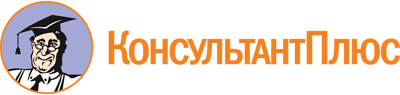 Указ Губернатора Омской области от 16.07.2015 N 124
(ред. от 17.08.2022)
"О Совете по комплексной реабилитации и ресоциализации потребителей наркотических средств или психотропных веществ в Омской области"
(вместе с "Положением о Совете по комплексной реабилитации и ресоциализации потребителей наркотических средств или психотропных веществ в Омской области")Документ предоставлен КонсультантПлюс

www.consultant.ru

Дата сохранения: 02.12.2022
 Список изменяющих документов(в ред. Указов Губернатора Омской области от 29.09.2016 N 168,от 22.02.2017 N 19, от 09.04.2018 N 39, от 09.09.2019 N 133,от 30.08.2021 N 135, от 17.08.2022 N 136)Список изменяющих документов(в ред. Указов Губернатора Омской области от 29.09.2016 N 168,от 22.02.2017 N 19, от 09.04.2018 N 39, от 09.09.2019 N 133,от 30.08.2021 N 135, от 17.08.2022 N 136)ШестаковВячеслав Анатольевич-заместитель Министра труда и социального развития Омской области, председатель СоветаНегроваТатьяна Леонидовна-начальник отдела нестационарных форм социального обслуживания департамента социального обслуживания Министерства труда и социального развития Омской области, заместитель председателя СоветаРычковаОксана Ивановна-советник отдела нестационарных форм социального обслуживания департамента социального обслуживания Министерства труда и социального развития Омской области, секретарь СоветаАнтоний Дьяконов(Дьяконов Антон Юрьевич)-иерей, сотрудник сектора по борьбе с алкогольной угрозой и наркотической зависимостью Отдела Омской епархии по Церковной благотворительности и социальному служению (по согласованию)БузынниковНиколай Дмитриевич-заместитель начальника отдела межведомственного взаимодействия в сфере профилактики, организации оперативно-профилактических операций, административной практики, противодействия наркопритонам и контроля в сфере легального оборота Управления по контролю за оборотом наркотиков Управления Министерства внутренних дел Российской Федерации по Омской области (по согласованию)ДудковаЕлена Владимировна-начальник отдела молодежных программ управления молодежной политики Министерства по делам молодежи, физической культуры и спорта Омской областиКоломбетЕвгений Валерьевич-начальник-врач федерального казенного учреждения здравоохранения "Медико-санитарная часть N 55 Федеральной службы исполнения наказаний" (по согласованию)НечаевСергей Петрович-заместитель начальника Управления Федеральной службы исполнения наказаний по Омской области (по согласованию)НиконовДмитрий Александрович-заместитель главного врача бюджетного учреждения здравоохранения Омской области "Наркологический диспансер" (по согласованию)РыжукКсения Олеговна-главный специалист отдела по вопросам общественного порядка управления по взаимодействию с правоохранительными органами Министерства региональной безопасности Омской областиСтельмакСветлана Владимировна-начальник сектора санаторно-курортной помощи, медицинской реабилитации и паллиативной медицинской помощи департамента организации оказания медицинской помощи Министерства здравоохранения Омской областиЧерняковАлександр Васильевич-заместитель начальника отдела организации деятельности участковых уполномоченных полиции Управления организации деятельности участковых уполномоченных полиции и подразделений по делам несовершеннолетних Управления Министерства внутренних дел Российской Федерации по Омской области (по согласованию)